О направлении плана проведения открытых онлайн-уроков на ноябрь и декабрь 2022 годаУважаемые руководители!Направляем вам письмо Министерства просвещения Российской Федерации с Планом проведения открытых онлайн-уроков, реализуемых с учетом опыта цикла открытых уроков «Проектория», направленных на раннюю профориентацию, на ноябрь-декабрь 2022 года, утвержденный распоряжением Министерства просвещения Российской Федерации от 13.09.2022 № Р-245 для организации необходимой работы:08.11.2022 – компетенция «Сухое строительство и штукатурные работы»;11.11.2022 – «Строители будущего: о востребованных строительных профессиях                               и современных технологиях в обучении этому мастерству»;15.11.2022 – компетенция «Обработка листового металла»;23.11.2022 – «Море по колено: о важности судостроения, современных судах                                          и профессиональных возможностях от успешных мастеров своего дела»;29.11.2022 – компетенция «Обслуживание авиационной техники»;02.12.2022 – «Профессиональный взлет: о тонкостях работы и карьерных возможностях                         в авиастроении»;06.12.2022 – компетенция «Облицовка плиткой»;09.12.2022 – «И пазл сложится: школьникам и студентам – о возможностях для построения успешного профессионального пути в отрасли строительства».В связи с вышеизложенным просим вас организовать участие школьников в открытых онлайн-уроках.Все выпуски «Шоу профессий» располагаются на официальном сайте проекта шоупрофессий.рф и в социальной сети «ВКонтакте» (vk.com/minprosvet).Информацию о количестве школьников, принявших участие в открытых онлайн-уроках, необходимо разместить в течение двух рабочих дней после их проведения, по ссылке:https://docs.google.com/spreadsheets/d/1Ue4R7StyDJNwqkyCEy_M3wRH5ujMcgTOusHr-c-kKiQ/edit?usp=sharingПриложение: на 5 л. в 1 экз.Начальник Управления образования 							    А.В. ЛуневВалентина Вячеславовна Кукло, (3435) 41-38-14 (доб. 5062)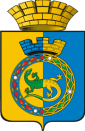 АДМИНИСТРАЦИЯ ГОРНОУРАЛЬСКОГО ГОРОДСКОГО ОКРУГАУПРАВЛЕНИЕ ОБРАЗОВАНИЯул. Красноармейская, д. 46,г. Нижний Тагил, 622001Телефон (факс): (3435) 41-82-44E-mail: uoggo@palladant.ru АДМИНИСТРАЦИЯ ГОРНОУРАЛЬСКОГО ГОРОДСКОГО ОКРУГАУПРАВЛЕНИЕ ОБРАЗОВАНИЯул. Красноармейская, д. 46,г. Нижний Тагил, 622001Телефон (факс): (3435) 41-82-44E-mail: uoggo@palladant.ru АДМИНИСТРАЦИЯ ГОРНОУРАЛЬСКОГО ГОРОДСКОГО ОКРУГАУПРАВЛЕНИЕ ОБРАЗОВАНИЯул. Красноармейская, д. 46,г. Нижний Тагил, 622001Телефон (факс): (3435) 41-82-44E-mail: uoggo@palladant.ru АДМИНИСТРАЦИЯ ГОРНОУРАЛЬСКОГО ГОРОДСКОГО ОКРУГАУПРАВЛЕНИЕ ОБРАЗОВАНИЯул. Красноармейская, д. 46,г. Нижний Тагил, 622001Телефон (факс): (3435) 41-82-44E-mail: uoggo@palladant.ru АДМИНИСТРАЦИЯ ГОРНОУРАЛЬСКОГО ГОРОДСКОГО ОКРУГАУПРАВЛЕНИЕ ОБРАЗОВАНИЯул. Красноармейская, д. 46,г. Нижний Тагил, 622001Телефон (факс): (3435) 41-82-44E-mail: uoggo@palladant.ru АДМИНИСТРАЦИЯ ГОРНОУРАЛЬСКОГО ГОРОДСКОГО ОКРУГАУПРАВЛЕНИЕ ОБРАЗОВАНИЯул. Красноармейская, д. 46,г. Нижний Тагил, 622001Телефон (факс): (3435) 41-82-44E-mail: uoggo@palladant.ru АДМИНИСТРАЦИЯ ГОРНОУРАЛЬСКОГО ГОРОДСКОГО ОКРУГАУПРАВЛЕНИЕ ОБРАЗОВАНИЯул. Красноармейская, д. 46,г. Нижний Тагил, 622001Телефон (факс): (3435) 41-82-44E-mail: uoggo@palladant.ru АДМИНИСТРАЦИЯ ГОРНОУРАЛЬСКОГО ГОРОДСКОГО ОКРУГАУПРАВЛЕНИЕ ОБРАЗОВАНИЯул. Красноармейская, д. 46,г. Нижний Тагил, 622001Телефон (факс): (3435) 41-82-44E-mail: uoggo@palladant.ru АДМИНИСТРАЦИЯ ГОРНОУРАЛЬСКОГО ГОРОДСКОГО ОКРУГАУПРАВЛЕНИЕ ОБРАЗОВАНИЯул. Красноармейская, д. 46,г. Нижний Тагил, 622001Телефон (факс): (3435) 41-82-44E-mail: uoggo@palladant.ru АДМИНИСТРАЦИЯ ГОРНОУРАЛЬСКОГО ГОРОДСКОГО ОКРУГАУПРАВЛЕНИЕ ОБРАЗОВАНИЯул. Красноармейская, д. 46,г. Нижний Тагил, 622001Телефон (факс): (3435) 41-82-44E-mail: uoggo@palladant.ru Руководителям подведомственных общеобразовательных организаций №На №от